Образец школьной формыМОУ СОШ № 53 г.Сочи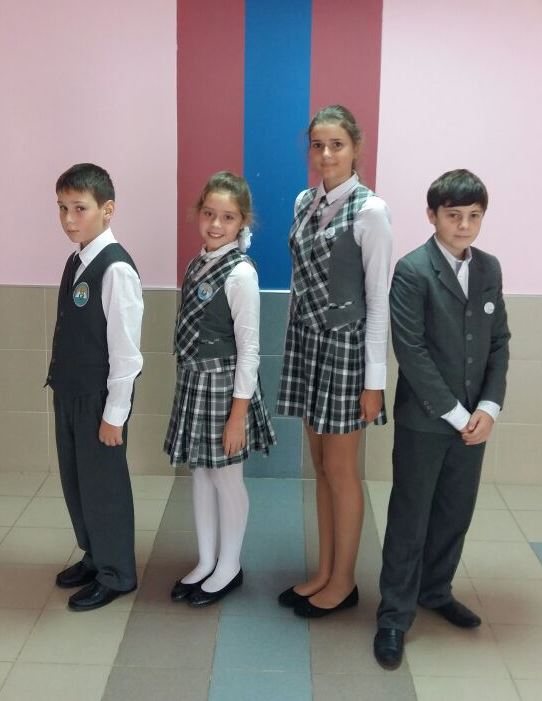 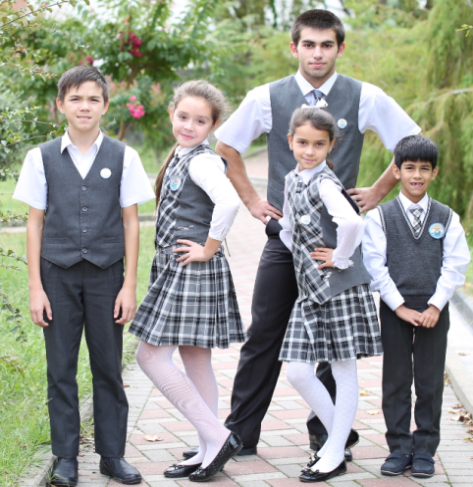 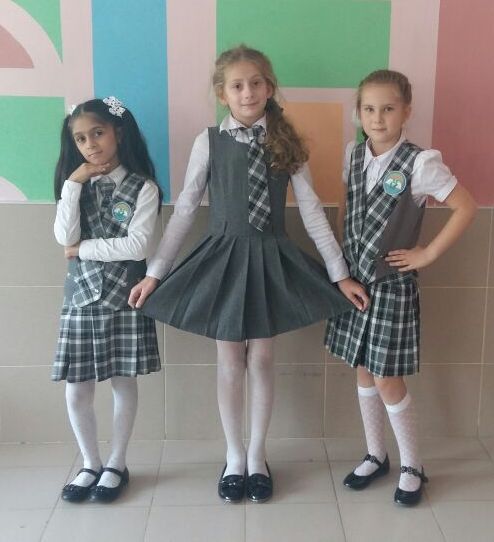 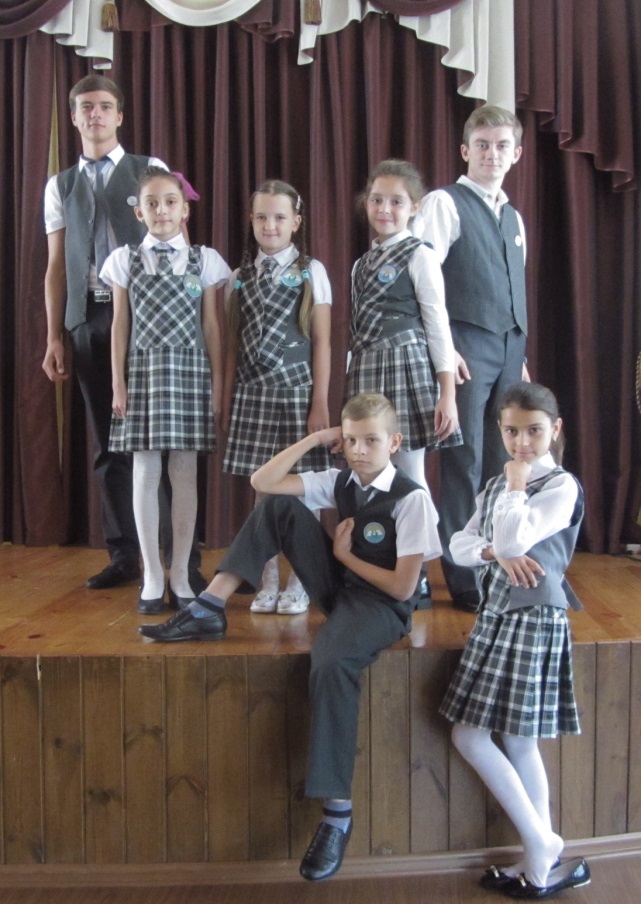 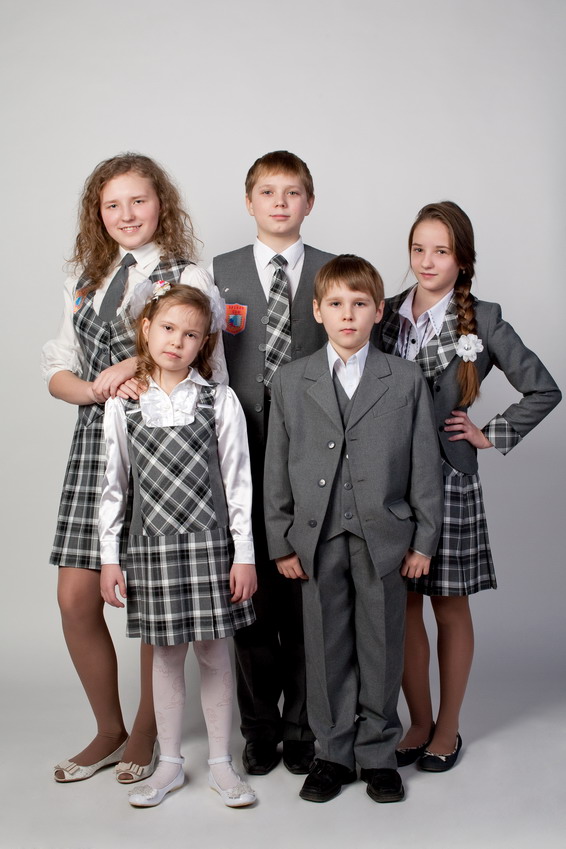 